Les aviateurs français célèbres
Fiche prof A2+ Les aviateurs français célèbres Exercice 1 : Voici de célèbres aviateurs français. À partir de leur petite biographie, remplir le tableau :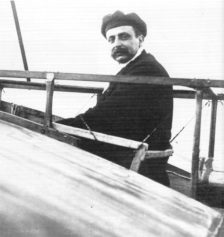 Louis Blériot (1872-1936) est un industriel français fasciné par l'aviation, il traverse la Manche le 25 juillet 1909 en 37 minutes à 55 km/h.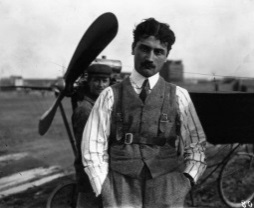 Roland Garros (1888-1918) est un officier aviateur, il traverse la Mer Méditerranée pour la première fois en 1913 en 8 heures et met au point le système de tir des avions à travers l'hélice.Jean Mermoz (1901-1936) participe à la création de l'Aéropostale au départ de Toulouse en direction de Saint-Louis du Sénégal. Il effectue la première liaison postale aérienne directe entre la France et l'Amérique du Sud. Il disparait lors d'un vol sur l'hydravion Croix du Sud.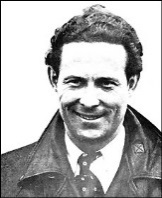 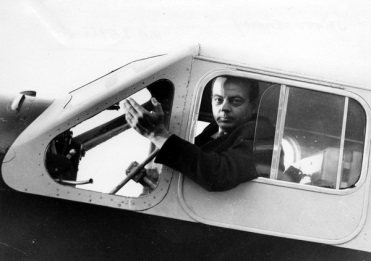 Antoine de Saint-Exupéry (1900-1944) fait son baptême de l'air à 12 ans. À 26 ans, il livre le courrier à travers le monde pour l'Aéropostale. Pendant la Seconde Guerre Mondiale il est pilote de guerre. Il disparait en mission en 1944. Charles Lindbergh (1902-1974) réalise la première traversée de l'Atlantique en solitaire sur son avion le Spirit of Saint Louis en naviguant sans radio. Il fait son voyage en 33 heures et 30 minutes de vol.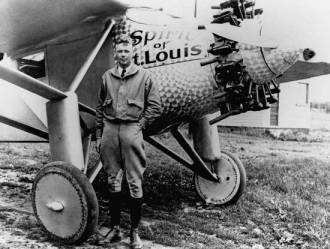 Exercice 2 : Répondre aux questions à partir des textes de l’exercice précédent : Répondre aux questions : Quel(s) aviateur(s)….a). ont travaillé pour la poste ?Jean Mermoz + Antoine de Saint-Exupéryb). ont aussi été militaires ?Roland Garros  + Antoine de Saint-Exupéry c). ont disparu dans leur avion ?Jean Mermoz + Antoine de Saint-Exupéryd). a inventé un système d’armement ?Roland GarrosExercice 3 : Sur la carte, indiquer quel aviateur a réalisé la traversée de cet océan, indiquer son parcours avec une flèche et colorier les pays évoqués dans les textes : 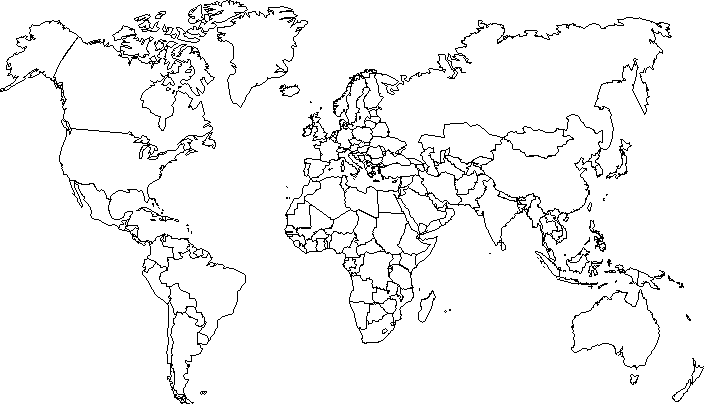 Exercice 4 : Ces aviateurs sont très connus, savez-vous de qui il s’agit ?a). Je suis aussi écrivain, j’ai écrit Le petit Prince, l’histoire d’un petit garçon qui voyage de planète en planète et Vol de nuit qui raconte la vie d’un pilote de l’Aéropostale. L’aéroport de Lyon porte mon nom. Je suis : Antoine de Saint-Exupéryb). J’ai été champion de cyclisme, j’ai fait fortune dans la vente d’automobile. J’ai donné mon nom à un stade et à un célèbre tournoi de tennis français.Je suis : Roland Garros  ThèmesL’aviation 
Les personnages célèbres françaisIdées d’exploitations pédagogiquesObjectifs communicatifsRepérer des informations dans des courts textes au présent Kommunikative færdighederIdées d’exploitations pédagogiquesObjectifs linguistiques Compréhension écrite : le présent Sprog og sprogbrugIdées d’exploitations pédagogiquesObjectifs culturels Découvrir des aviateurs français Kultur- og samfundsforholdStratégie métacognitive SprogtilegnelseTemps à y consacrer45 minutes Prénom et nomDatesProfessionNom de son avionExploit lié à l’aviationLouis Blériot 1872-1936industrielIl traverse la Manche le 25 juillet 1909 en 37 minutes à 55 km/h.Roland Garros1888-1918officier aviateurIl traverse la Mer Méditerranée pour la première fois en 1913 en 8 heures. Il met au point le système de tir des avions à travers l'hélice.Jean Mermoz1901-1936Cocréateur de l’Aéropostale
LivreurCroix du Sud.Il effectue la première liaison postale aérienne directe entre la France et l'Amérique du SudAntoine de Saint-Exupéry1900-1944Livreur de courrier pour l’Aéropostale. Il fait son baptême de l'air à 12 ans. 
Il livre le courrier à travers le monde pour l'Aéropostale. Pendant la Seconde Guerre Mondiale il est pilote de guerre. Charles Lindbergh1902-1974Spirit of Saint Louis Il réalise la première traversée de l'Atlantique en solitaire en naviguant sans radio. Il fait son voyage en 33 heures et 30 minutes de vol.